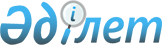 Еуразиялық экономикалық одақтың карантиндік объектілерінің анықтамалығы туралыЕуразиялық экономикалық комиссия Алқасының 2017 жылғы 8 маусымдағы № 62 шешімі
      Санитариялық, ветеринариялық-санитариялық және карантиндік фитосанитариялық шараларды қолдану туралы хаттаманың (2014 жылғы 29 мамырдағы Еуразиялық экономикалық одақ туралы Шартқа № 12 қосымша) 22-тармағы 3-тармақшасын, Еуразиялық экономикалық одақ шеңберіндегі ақпараттық-коммуникациялық технологиялар және ақпараттық өзара іс-қимыл туралы хаттаманың (2014 жылғы 29 мамырдағы Еуразиялық экономикалық одақ туралы Шартқа № 3 қосымша) 4, 5 және 7-тармақтарын іске асыру мақсатында және Еуразиялық экономикалық комиссия Алқасының 2015 жылғы 17 қарашадағы № 155 шешімімен бекітілген Еуразиялық экономикалық одақтың нормативтік-анықтамалық ақпаратының бірыңғай жүйесі туралы ережеге сәйкес Еуразиялық экономикалық комиссия Алқасы шешті:
      1. Қоса беріліп отырған Еуразиялық экономикалық одақтың карантидік объектілерінің анықтамалығы бекітілсін.
      2. Еуразиялық экономикалық одақтың карантиндік объектілерінің анықтамалығы Еуразиялық экономикалық одақтың нормативтік-анықтамалық ақпаратының бірыңғай жүйесі ресурстарының құрамына кіргізілсін және Еуразиялық экономикалық одақтың нормативтік-анықтамалық ақпараты тізіліміне Еуразиялық экономикалық одақтың карантиндік объектілерінің анықтамалығы туралы мәліметтер енгізілсін. 
      3. Еуразиялық экономикалық одақтың карантиндік объектілерінің анықтамалығын жүргізу бойынша оператордың функциясы Еуразиялық экономикалық комиссияға жүктелсін.
      4. Осы Шешім ресми жарияланған күнінен бастап күнтізбелік 30 күн өткен соң, бірақ ерте дегенде Еуразиялық экономикалық комиссия Кеңесінің "Еуразиялық экономикалық одақтың карантиндік объектілерінің бірыңғай тізбесін бекіту туралы" 2016 жылғы 30 қарашадағы № 158 шешімі күшіне енген күннен кейін күшіне енеді. Еуразиялық экономикалық одақтың карантиндік объектілерінің
АНЫҚТАМАЛЫҒЫ  І. Егжей-тегжейлі мәліметтер ІІ. Анықтамалықтың паспорты III. Анықтамалық құрылымының сипаттамасы
      1. Осы бөлім осы анықтамалықтың құрылымына қойылатын талаптарды белгілейді, соның ішінде осы құрылымның деректері құрамын, олардың мәндерінің саласын және қалыптастыру қағидаларын анықтайды.
      2. Осы анықтамалықтың құрылымы кестеде берілген.
      3. Кестеде мынадай графалар қалыптастырылады:
      "деректеменің атауы – деректеменің реттік нөмірі және тұрақты немесе ресми сөздік белгісі;
      "деректеменің сипаттамасы" – деректеменің мағынасын (семантикасын) түсіндіретін және деректеменің ықтимал мәндері саласының шектеулерін белгілейтін мәтін;
      "деректеме мәндерін қалыптастыру қағидалары" – деректеменің мақсатын нақтылайтын және оны қалыптастыру (толтыру) қағидаларын белгілейтін мәтін немесе деректеменің ықтимал мәндерінің сөздік сипаттамасы;
      "мн." – деректеменің көптігі (деректеменің міндеттілігі (опциялылығы) және ықтимал қайталану саны).
      4. Берілетін деректердің деректемелерінің көптігін көрсету үшін мынадай белгілер пайдаланылады:
      1 – деректеме міндетті, қайталауға жол берілмейді; 
      n –  деректеме міндетті, n рет (n > 1) қайталануы тиіс;
      1..* –  деректеме міндетті, шексіз қайталануы мүмкін;
      n..* –  деректеме міндетті, кемінде n рет (n > 1) қайталануы тиіс;
      n..m –  деректеме міндетті, кемінде n рет және m реттен (n > 1, m > n) артық емес қайталануы тиіс;
      0..1 –  реквизит опционалды, қайталауға жол берілмейді;
      0..* –  реквизит опционалды, шексіз қайталануы мүмкін;
      0..m –  реквизит опционалды, m реттен (m > 1) артық емес қайталануы мүмкін.
      Кесте
					© 2012. Қазақстан Республикасы Әділет министрлігінің «Қазақстан Республикасының Заңнама және құқықтық ақпарат институты» ШЖҚ РМК
				
      Еуразиялық экономикалық комиссияАлқасының Төрағасы

Т. Саркисян
Еуразиялық экономикалық
 комиссия Алқасының 
2017 жылғы 8 маусымдағы 
№ 62 шешіміне
ҚОСЫМША
Карантиндік объектінің коды
Карантиндік объектінің халықаралық ғылыми атауы
Карантиндік объектінің атауы орыс тілінде
1
Еуразиялық экономикалық одақтың аумағында болмайтын карантиндік зиянды ағзалар
Еуразиялық экономикалық одақтың аумағында болмайтын карантиндік зиянды ағзалар
A
Жәндіктер мен кенелер
Жәндіктер мен кенелер
ACLRGL
Acleris gloverana (Walsingham)
Западная черноголовая листовертка
ACLRVA
Acleris variana (Fernald) 
Восточная черноголовая листовертка
AGRLAX
Agrilus anxius Gory 
Бронзовая березовая златка
AMAZMA
Nemorimyza maculosa (Malloch)
Хризантемовый листовой минер
ANOLCN
Anoplophora chinensis (Forster)
Китайский усач
ANOLGL
Anoplophora glabripennis (Motschulsky)
Азиатский усач
ARCHOC
Choristoneura occidentalis Freeman
Западная еловая листовертка
BLISLE
Blissus leucopterus (Say) 
Пшеничный клоп
CALSSP
Callosobruchus spp.
Зерновки рода Callosobruchus
CASSOR
Caulophilus latinasus (Say)
Широкохоботный амбарный долгоносик 
CERPRU
Ceroplastes rusci (Linnaeus)
Инжировая восковая ложнощитовка
CHONFU
Choristoneura fumiferana  (Clemens)
Американская еловая листовертка
CHRXER
Chrysodeixis eriosoma (Doubleday)
Зеленая садовая совка
CONHNE
Conotrachelus nenuphar (Herbst)
Плодовый долгоносик
CRTHAR
Corythucha arcuata (Say)
Дубовая кружевница
DACUCU
Bactrocera cucurbitae (Coquillett) 
Африканская дынная муха
DENCBR
Dendroctonus brevicomis Le Conte 
Западный сосновый лубоед
DENCPO
Dendroctonus ponderosae Hopkins 
Горный сосновый лубоед
DENCRU
Dendroctonus rufipennis (Kirby)
Еловый лубоед
DENCVA
Dendroctonus valens Le Conte
Рыжий сосновый лубоед
DIABLO
Diabrotica barberi Smith & Lawrence
Северный кукурузный жук
DIABVI
Diabrotica virgifera virgifera Le Conte
Западный кукурузный жук 
DROSSU
Drosophila suzukii (Matsumura)
Азиатская ягодная дрозофила
ECHTAM
Echinothrips americanus Morgan
Эхинотрипс американский  
EPIXCU
Epitrix cucumeris Harris
Картофельный жук-блошка
EPIXTU
Epitrix tuberis Gentner
Картофельный жук-блошка клубневая
FRANFU
Frankliniella fusca (Hinds)
Американский табачный трипс
FRANIS
Frankliniella insularis (Franklin) 
Вест-индийский цветочный трипс
FRANSC
Frankliniella schultzei (Trybom)
Томатный трипс
FRANTR
Frankliniella tritici (Fitch)
Восточный цветочный трипс
FRANWI
Frankliniella williamsi  Hood
Кукурузный трипс
GNORAB
Tuta absoluta (Povolny)
Южноамериканская томатная моль
GRAGLE
Pantomorus leucoloma Boheman
Белокаемчатый жук
HALYHA
Halyоmorpha halys Stål
Коричнево-мраморный клоп
HELIZE
Helicoverpa zea (Boddie)
Американская кукурузная совка
IPSXCA
Ips calligraphus (Germar) 
Восточный шестизубчатый короед
IPSXGR
Ips grandicollis (Eichhoff)
Восточный пятизубчатый короед
IPSXPI
Ips pini (Say)
Орегонский сосновый короед
IPSXPL
Ips plastographus (Le Conte)
Калифорнийский короед
LAPHFR
Spodoptera frugiperda (Smith)
Кукурузная лиственная совка
LEPLOC
Leptoglossus occidentalis Heidemann
Сосновый семенной клоп
LIRIHU
Liriomyza huidobrensis Blanchard
Южноамериканский листовой минер
LIRILA
Liriomyza langei Frick
Калифорнийский гороховый минер
LIRINI
Liriomyza nietzkei Spencer
Луковый минер
LIRISA
Liriomyza sativae Blanchard
Овощной листовой минер
LIRITR
Liriomyza trifolii (Burgess)
Американский клеверный минер
MARGVI
Margarodes vitis (Philippi)
Южноамериканский виноградный червец
MGASSC
Megaselia scalaris (Loew)
Многоядная муха-горбатка
MONCAL
Monochamus alternatus Hope
Японский сосновый усач
MONCCA
Monochamus carolinensis (Olivier)
Каролинский усач
MONCCL
Monochamus clamator Le Conte
Пятнистый сосновый усач
MONCMC
Monochamus mutator Le Conte
Усач-мутатор
MONCMR
Monochamus marmorator Kirby
Усач-марморатор
MONCNO
Monochamus notatus (Drury) 
Северо-восточный усач
MONCOB
Monochamus obtusus Casey
Тупонадкрылый усач
MONCST
Monochamus scutellatus (Say)
Белопятнистый усач
MONCTI
Monochamus titillator (Fabricius)
Южный сосновый усач
PECTGO
Pectinophora gossypiella (Saunders)
Хлопковая моль
PREMSP
Premnotrypes spp.
Андийские картофельные долгоносики
PRODER
Spodoptera eridania (Cramer)
Южная совка
PRODLI
Spodoptera litura (Fabricius)
Азиатская хлопковая совка
PSEAPE
Pseudaulacaspis pentagona (Targioni-Tozzetti)
Тутовая щитовка
PSECCC
Pseudococcus citriculus Green
Восточный мучнистый червец
RHAGME
Rhagoletis mendax Curran
Черничная пестрокрылка
RHAGPO
Rhagoletis pomonella Walsh
Яблонная муха
RHIOHI
Rhizoecus hibisci Kawai & Takagi 
Гибискусовый корневой червец
SAPECN
Saperda candida Fabricius
Яблоневый круглоголовый усач-скрипун
SCITCI
Scirtothrips citri (Moulton)
Цитрусовый трипс
SCITDO
Scirtothrips dorsalis Hood
Индокитайский цветочный трипс
SPODLI
Spodoptera littoralis (Boisduval)
Египетская хлопковая совка
TECASO
Tecia solanivora (Povolny)
Гватемальская картофельная моль
TETREV
Tetranychus evansi Baker and Pritchard
Красный томатный паутинный клещ
THRIHA
Thrips hawaiiensis Morgan
Гавайский трипс
THRIPL
Thrips palmi Karny
Трипс Пальма
TROGGA
Trogoderma granarium Everts
Капровый жук
ZYGGEX
Zygogramma exclamationis (Fabricius) 
Подсолнечниковый листоед
E
Жұмырқұрттар
Жұмырқұрттар
BURSXY
Bursaphelenchus xylophilus (Steiner & Buhrer) Nickle
Сосновая стволовая нематода
HETDPA
Globodera pallida (Stone) Behrens
Бледная картофельная нематода
MELGCH
Meloidogyne chitwoodi Golden, O'Bannon, Santo & Finley
Колумбийская галловая нематода
MELGFA
Meloidogyne fallax Karssen
Ложная колумбийская галловая нематода
I
Саңырауқұлақтар
Саңырауқұлақтар
ATRPPC
Atropellis pinicola Zeller & Goodding
Рак (ожог) стволов и ветвей сосны
ATRPPP
Atropellis piniphila (Weir.) Lohman & Cash
Рак (ожог) стволов и ветвей сосны
CERAFA
Ceratocystis fagacearum (Bretz.) Hunt
Сосудистый микоз дуба 
CHAAFR
Chalara fraxinea T. Kowalski
Суховершинность ясеня
COCHCA
Cochliobolus carbonum R.R. Nelson
Пятнистость листьев кукурузы
DIAPVA
Diaporthe vaccinii Shear
Вязкая гниль черники
DIPDMA
Stenocarpella maydis (Berkeley) Sutton
Диплодиоз кукурузы
DIPDMC
Stenocarpella macrospora (Earle) Sutto
Диплодиоз кукурузы
GLOMGO
Glomerella gossypii (South) Edgerton
Антракноз хлопчатника
MONIFC
Monilinia fructicola (Winter) Honey
Бурая монилиозная гниль
NEOVIN
Tilletia indica Mitra
Индийская (карнальская) головня пшеницы 
PHMPOM
Phymatotrichopsis omnivora (Duggar) Hennebert
Техасская корневая гниль
PHYTAL
Phytophthora alni Brasier & S.A. Kirk
Фитофтороз ольхи
PHYTKE
Phytophthora kernoviae Brasier
Фитофтороз декоративных и древесных культур
PHYTRA
Phytophthora ramorum Weres et al.
Фитофтороз древесных и кустарниковых культур
PUCCPZ
Puccinia pelargonii-zonalis Doidge 
Ржавчина пеларгонии
SCIRAC
Mycosphaerella dearnessii M.E. Bar
Коричневый пятнистый ожог хвои сосны
SCLECA
Ciborinia camelliae Koch
Цветочный ожог камелий
SIROCJ
Sirococcus clavigignenti-juglandacearum Nair, Kostichka & Kunt 
Язвенное заболевание ореха
THPHSO
Thecaphora solani Thirum et O'Breien
Головня картофеля
M
Бактериялар мен фитоплазмалар
Бактериялар мен фитоплазмалар
CORBTR
Rathayibacter tritici (Carlson & Vidaver) Zgurskaya et al.
Желтый слизистый бактериоз пшеницы
ERWIST
Pantoea stewartii subsp. stewartii (Smith) Mergaert et al.
Бактериальное увядание (вилт) кукурузы
PHYP64
Candidatus Phytoplasma vitis
Фитоплазма золотистого пожелтения винограда
PSDMAC
Acidovorax citrulli (Shaad et al.)
Бактериальная пятнистость тыквенных культур
RALSSO
Ralstonia solanacearum (Smith) Yabuuchi et al.
Бурая гниль картофеля
XANTAA
Xanthomonas axonopodis pv. allii (Roumagnac et al., 2004 a)
Листовой ожог лука
XANTAM
Xylophilus ampelinus (Panagopoulos) Willems et al.
Бактериальное увядание винограда
XANTOR
Xanthomonas oryzae pv. oryzae (Ishiyama) Swings et al.
Бактериальный ожог риса
XANTTO
Xanthomonas oryzae pv. oryzicola (Fang et al.) Swings et al.
Бактериальная полосатость риса
Q
Вирустар және вироидтер
Вирустар және вироидтер
APLV00
Andean potato latent tymovirus
Андийский латентный тимовирус картофеля
APMOV0
Andean potato mottle comovirus
Андийский комовирус крапчатости картофеля 
CRLV00
Cherry rasp leaf cheravirus
Черавирус рашпилевидности листьев черешни
PLMVD0
Peach latent mosaic viroid
Вироид латентной мозаики персика
PRMV00
Peach rosette mosaic nepovirus
Неповирус розеточной мозаики персика
PVT000
Potato T tepovirus
Теповирус Т картофеля
PYV000
Potato yellowing alfamovirus
Альфамовирус пожелтения картофеля 
TYLCV0
Tomato yellow leaf curl begomovirus
Бегомовирус желтой курчавости листьев томата
U
Өсімдіктер
Өсімдіктер
BIDPI
Bidens pilosa L. 
Череда волосистая
EPHDE
Euphorbia dentata Michx.
Молочай зубчатый
HELCA
Helianthus californicus DC.
Подсолнечник калифорнийский
HELCI
Helianthus ciliaris DC.
Подсолнечник реснитчатый
IPOHE
Ipomoea hederacea L.
Ипомея плющевидная
IPOLA
Ipomoea lacunosa L.
Ипомея ямчатая
IVAAX
Iva axillaris Pursh.
Бузинник пазушный
SOLCA
Solanum carolinense L.
Паслен каролинский
SOLEL
Solanum elaeagnifolium Cav.
Паслен линейнолистный
STRSS
Striga spp.
Стриги
2
Еуразиялық экономикалық одақтың аумағында шектеулі таралған карантиндік зиянды ағзалар
Еуразиялық экономикалық одақтың аумағында шектеулі таралған карантиндік зиянды ағзалар
A
Жәндіктер
Жәндіктер
AGRLMA
Agrilus mali (Motschulsky)
Яблонная златка
AGRLPL
Agrilus planipennis Fairmaire
Ясеневая изумрудная златка
BEMITA
Bemisia tabaci Gennadius
Табачная белокрылка
CARSNI
Carposina niponensis Wlsingham
Персиковая плодожорка
CARYPA
Myiopardalis pardalina (Bigot)
Дынная муха
CERPJA
Ceroplastes japonicus Green
Японская восковая ложнощитовка
CERTCA
Ceratitis capitata (Wiedemann)
Сpедиземномоpская плодовая муха
CRTHCI
Corythucha ciliata Say 
Клоп платановая кружевница 
DENCMI
Dendroctonus micans (Kugelmann)
Большой еловый лубоед
DENDSI
Dendrolimus sibiricus Chetverikov
Сибирский шелкопряд
EPILVI
Epilachna vigintioctomaculata Motschulsky
Картофельная коровка
FRANOC
Frankliniella occidentalis Pergande
Западный цветочный трипс
HYPHCU
Hyphantria cunea Drury 
Американская белая бабочка
LASPMO
Grapholita molesta (Busck)
Восточная плодожорка
LOPLJA
Lopholeucaspis japonica (Cockerell)
Японская палочковидная щитовка
LYMADA
Lymantria dispar asiatica Vnukovskij
Азиатский подвид непарного шелкопряда (Lda)
MONCGA
Monochamus galloprovincialis (Olivier)
Черный сосновый усач
MONCIM
Monochamus impluviatus Motschulsky
Черный крапчатый усач
MONCNI
Monochamus nitens Bates
Черный блестящий усач 
MONCSL
Monochamus saltuarius Gebler
Черный бархатно-пятнистый усач
MONCSU
Monochamus sutor Linnaeus
Малый черный еловый усач
MONCUR
Monochamus urussovii (Fischer v. Waldheim)
Большой черный еловый усач
NUMOPI
Numonia pyrivorella (Matsumura)
Грушевая огневка
PHTOOP
Phthorimaea operculella (Zeller)
Картофельная моль
PLUSCH
Chrysodeixis chalcites (Esper)
Золотистая двухпятнистая совка
POLGPR
Polygraphus proximus Blandford 
Уссурийский полиграф
POPIJA
Popillia japonica Newman
Японский жук
PSECCO
Pseudococcus comstocki (Kuwana)
Червец Комстока
QUADPE
Quadraspidiotus perniciosus Comst.
Калифорнийская щитовка
VITEVI
Viteus vitifoliae Fitch.
Филлоксера
E
Нематодтар
Нематодтар
HETDRO
Globodera rostochiensis (Wollenweber) Behrens
Золотистая картофельная нематода
I
Саңырауқұлақтар
Саңырауқұлақтар
CERCKI
Cercospora kikuchii (T. Matsu & Tomoyasu) Gardn.
Пурпурный церкоспороз
COLLAP
Colletotrichum acutatum Simmonds (= C. xanthii Halsted)
Антракноз земляники
DIAPHE
Diaporthe helianthi Munt.-Cvet. et al.
Фомопсис подсолнечника 
MYCOLG
Didymella ligulicola (K. F. Baker, Dimock & L.H. Davis) von Arx
Аскохитоз хризантем
PHYTFR
Phytophthora fragariae Hickman
Фитофторозная корневая гниль земляники и малины
PUCCHN
Puccinia horiana Henn.
Белая ржавчина хризантем 
SYNCEN
Synchytrium endobioticum (Schilbersky) Percival
Рак картофеля 
M
Бактериялар және фитоплазмалар
Бактериялар және фитоплазмалар
ERWIAM
Erwinia amylovora (Burrill) Winslow et al.
Бактериальный ожог плодовых культур
PHYPMA
Candidatus Phytoplasma mali
Фитоплазма пролиферации яблони
PHYPPY
Candidatus Phytoplasma pyri
Фитоплазма истощения груши
Q
Вирустар және вироидтар
Вирустар және вироидтар
BNYVV0
Beet necrotic yellow vein benyvirus
Бенивирус некротического пожелтения жилок свеклы 
INSV00
Impatiens necrotic spot tospovirus
Тосповирус некротической пятнистости бальзамина
PPV000
Plum pox potyvirus
Потивирус шарки (оспы) слив
PSTVD0
Potato spindle tuber viroid
Вироид веретеновидности клубней картофеля
TORSV0
Tomato ringspot nepovirus
Неповирус кольцевой пятнистости томата
TRSV00
Tobacco ringspot nepovirus
Неповирус кольцевой пятнистости табака
U
Өсімдіктер
Өсімдіктер
AMBEL
Ambrosia artemisiifolia L.
Амброзия полыннолистная
AMBPS
Ambrosia psilostachya DC.
Амброзия многолетняя 
AMBTR
Ambrosia trifida L.
Амброзия трехраздельная 
CCHLO
Cenchrus longispinus (Hack.) Fern
Ценхрус длинноколючковый
CENRE
Acroptilon repens DC 
Горчак ползучий
CVCSS 
Cuscuta spp. 
Повилики
SOLRS
Solanum rostratum Dun.
Паслен колючий
SOLTR
Solanum triflorum Nutt.
Паслен трехцветковый
№ р/с
Элементтің белгісі
Элементтің сипаттамасы
1
2
3
1
Коды
0__
2
Типі
1 – анықтамалық
3
Атауы
Еуразиялық экономикалық одақтың карантиндік объектілерінің анықтамалығы
4
Аббревиатура
КОбАнық
5
Белгісі
ЕС 0__- 2017 (ред.1)
6
Анықтамалықты (сыныптауышты) қабылдау (бекіту) туралы актінің деректемелері
Еуразиялық экономикалық комиссия Алқасының 2017 жылғы 8 маусымдағы № 62 шешімі
7
Анықтамалықтың (сыныптауыштың) әрекет етуге енгізілген күні (қолданыла бастауы)
2017 жылғы 1 шілде
8
Анықтамалықты (сыныптауышты) қолдануды тоқтату туралы актінің деректемелері
–
9
Анықтамалықты (сыныптауышты) қолданудың аяқталған күні
–
10
Оператор (операторлар)
Еуразиялық экономикалық комиссия
11
Мақсаты
Еуразиялық экономикалық комиссия Кеңесінің 2016 жылғы 30 қарашадағы № 158 шешімімен бекітілген Еуразиялық экономикалық одақтың карантиндік объектілерінің бірыңғай тізбесіне (бұдан әрі – бірыңғай тізбе) енгізілген карантиндік объектілер туралы ақпаратты сыныптауға және кодтауға арналған 
12
Аннотация (қолданылу саласы)
мынадай негізгі міндеттерді шешу кезінде қолданылады:
Одақ шеңберінде жалпы процестерді іске асыру үшін пайдаланылатын Еуразиялық экономикалық одақтың (бұдан әрі – Одақ) интеграцияланған ақпараттық жүйесін, Одаққа мүше мемлекеттердің (бұдан әрі – мүше мемлекеттер) ақпараттық жүйелерін құру және жұмыс істеуін қамтамасыз ету;
Еуразиялық экономикалық комиссияның (бұдан әрі – Комиссия) ақпараттық ресурстарын және мүше мемлекеттердің ақпараттық ресурстарын қалыптастыру;
мүше мемлекеттердің уәкілетті органдары арасында, Комиссия мен мүше мемлекеттердің уәкілетті органдары арасында, Комиссия мен халықаралық интеграциялық бірлестіктер, халықаралық ұйымдар арасында, мүше мемлекеттердің уәкілетті органдары мен заңды және жеке тұлғалар арасында ақпараттық алмасуды жүзеге асыру;
анықтамалықтар мен сыныптауыштарды әзірлеу және қабылдау (бекіту), қолданыстағы анықтамалықтар мен сыныптауыштарға өзгерістер енгізу;
2014 жылғы 29 мамырдағы Еуразиялық экономикалық одақ туралы Шартта, Одақ шеңберіндегі халықаралық шарттарда және Одақтың құқығына кіретін өзге де актілерде көзделген өзге де міндеттер
13
Кілт сөздер
карантиндік объект, карантиндік фитосанитариялық шара, карантинге жатқызылған өнім
14
Еуразиялық экономикалық одақ органдарының құзыреттері іске асырылатын сала
санитариялық, ветеринариялық-санитариялық және карантиндік фитосанитариялық шаралар
15
Халықаралық (мемлекетаралық, өңірлік) сыныптауды пайдалану
1 – анықтамалық (сыныптауыш) мынадай халықаралық (мемлекетаралық, өңірлік) сыныптауыштармен және (немесе) стандарттармен үндестірілген: 
Еуропалық және Жерортатеңіздік карантин және өсімдіктерді қорғау жөніндегі ұйымының (European and Mediterranean Plant Protection Organization (EPPO)) жаһандық деректер базасы
16
Еуразиялық экономикалық одаққа мүше мемлекеттердің мемлекеттік анықтамалықтарының (сыныптауыштарының) болуы
2 – анықтамалықтың (сыныптауыштың) мүше мемлекеттерде баламалары жоқ
17
Жүйелендіру (сыныптау) әдісі
4 – жүйелендірудің (сыныптаудың) комбинацияланған әдісі
18
Жүргізу әдістемесі
анықтамалық мәндерін қосуды, өзгертуді және шығарып тастауды оператор орындайды. Мәнді шығарып тастау кезінде анықтамалықтың жазбасы шығарып тасталған күннен бастап қолданыстан шығарылған ретінде белгіленеді, сондай-ақ Комиссияның анықтамалық жазбасы әрекетінің аяқталғанын регламенттейтін актісі туралы мәліметтер көрсетіледі. Анықтамалықтың кодтары бірегей болып табылады, анықтамалықтың кодтарын, соның ішінде қолданыстан шығарылғандарды қайта пайдалануға жол берілмейді
19
Құрылымы
анықтамалықтың құрылымы туралы ақпарат (анықтамалық өрістерінің құрамы, олардың мәндерінің саласы және қалыптастыру қағидалары) осы анықтамалықтың ІІІ бөлімінде көрсетіледі
20
Деректердің құпиялылығы дәрежесі
сыныптауыштың мәліметтері ашық қолжетімділікте болатын ақпаратқа жатқызылады
21
Қайта қараудың белгіленген мерзімділігі
бірыңғай тізбеге өзгерістер енгізілуіне қарай
22
Өзгерістер
–
23
Анықтамалықтың (сыныптауыштың) егжей-тегжейлі мәліметтеріне сілтеме
анықтамалықтың (сыныптауыштың) егжей-тегжейлі мәліметтері осы анықтамалықтың І бөлімінде көрсетіледі
24
Анықтамалықтың (сыныптауыштың) мәліметтерін ұсыну тәсілі
Одақтың ақпарттық порталында жариялау. Анықтамалықтың мәліметтерін мүше мемлекеттердің уәкілетті органдары Одақтың интеграцияланған ақпараттық жүйесін пайдалана отырып ұсынады
Деректеменің атауы
Деректеменің сипаттамасы
Деректеменің мәні қалыптастыру қағидалары
Мн.
1. Карантиндік объектілер анықтамалығының бөлімі
енгізілген деректемелер мәндерінің салаларымен анықталады
енгізілген деректемелерді қалыптастыру қағидаларымен анықталады
1..*
1.1. Карантиндік объектілердің анықтамалығы бөлімінің коды
символдардың қалыпқа келтірілген жолы.Шаблон: \d
кодтық белгі кодтаудың реттік әдісін пайдалана отырып қалыптастырылады
1
1.2.  Карантиндік объектілердің анықтамалығы бөлімінің атауы
символдар жолы.Мин. ұзындығы: 1.Макс. ұзындығы: 300
орыс тіліндегі мәтін түрінде қалыптастырылады
1
1.3. Карантиндік объектілер анықтамалығының кіші бөлімі
енгізілген деректемелер мәндерінің салаларымен анықталады
енгізілген деректемелерді қалыптастыру қағидаларымен анықталады
1..*
1.3.1. Карантиндік объектілердің анықтамалығы кіші бөлімінің коды
символдардың қалыпқа келтірілген жолы.Шаблон: [A-Z]
кодтық белгі кодтаудың сериялық-реттік әдісін пайдалана отырып қалыптастырылады
1
1.3.2. Карантиндік объектілердің анықтамалығы кіші бөлімінің атауы
символдар жолы.Мин. ұзындығы: 1.Макс. ұзындығы: 300
орыс тіліндегі мәтін түрінде қалыптастырылады
1
1.3.3. Карантиндік объект
енгізілген деректемелер мәндерінің салаларымен анықталады
енгізілген деректемелерді қалыптастыру қағидаларымен анықталады
1..*
1.3.3.1. Код карантинного объекта
символдардың қалыпқа келтірілген жолы.Шаблон: [A-Z, 0-9]
{6}|[A-Z,0-9]{5}
кодтық белгі кодтаудың сериялық-реттік әдісін пайдалана отырып қалыптастырылады
1
1.3.3.2. Карантиндік объектінің Еуразиялық экономикалық одақтың карантиндік объектілерінің бірыңғай тізбесіне сәйкес нөмірі
символдардың қалыпқа келтірілген жолы.Шаблон: \d{3}
Еуразиялық экономикалық одақтың карантиндік объектілерінің бірыңғай тізбесіне сәйкес қалыптастырылады
1
1.3.3.3. Карантиндік объектінің халықаралық ғылыми атауы
символдар жолы.Мин. ұзындығы: 1.Макс. ұзындығы: 300
биологиялық номенклатураға сәйкес қалыптастырылады 
1
1.3.3.4. Карантиндік объектінің орыс тіліндегі атауы
символдар жолы.Мин. ұзындығы: 1.Макс. ұзындығы: 300
орыс тіліндегі мәтін түрінде қалыптастырылады
1
1.3.3.5. Анықтамалықтың (сыныптауыштың) жазбасы туралы мәліметтер
енгізілген деректемелер мәндерінің салаларымен анықталады
жазбаның  әрекет етуінің басталатын және аяқталатын күндері туралы мәліметтерді, сондай-ақ жазбаның әрекет етуінің басталуын және аяқталуын регламенттейтін нормативтік құқықтық актілер туралы мәліметтерді қамтиды
1
*.1. Анықтамалық (сыныптауыш) жазбасының әрекет етуінің басталатын күні
МЕМСТ ИСО 8601–2001 сәйкес күні
Еуразиялық экономикалық одақ органының актісінде көрсетілген әрекет етуінің басталатын күніне сәйкес келеді
1
*.2. Анықтамалық (сыныптауыш) жазбасының әрекет етуінің басталуын регламенттейтін акті туралы мәліметтер
енгізілген деректемелер мәндерінің салаларымен анықталады
енгізілген деректемелерді қалыптастыру қағидаларымен анықталады
1
*.2.1. Акті түрі
символдардың қалыпқа келтірілген жолы.Шаблон: \d{5}
халықаралық құқықтың нормативтік құқықтық актілері түрлерінің сыныптауышына сәйкес кодтық белгі
1
*.2.2. Актінің нөмірі
символдар жолы.Мин. ұзындығы: 1.Макс. ұзындығы: 50
тіркеу кезінде актіге берілетін цифрлық немесе әріптік-цифрлық белгі
1
*.2.3. Актінің күні
МЕМСТ ИСО 8601–2001 сәйкес күні
актіні қабылдау күніне сәйкес келеді
1
*.3. Әрекет етуінің аяқталатын күні
МЕМСТ ИСО 8601–2001 сәйкес күні
актіде көрсетілген әрекет етуінің аяқталу күніне сәйкес келеді
0..1
*.4. Анықтамалық (сыныптауыш) жазбасының әрекет етуінің аяқталуын регламенттейтін акті туралы мәліметтер
енгізілген деректемелер мәндерінің салаларымен анықталады
енгізілген деректемелерді қалыптастыру қағидаларымен анықталады
0..1
*.4.1. Акті түрі
символдардың қалыпқа келтірілген жолы.Шаблон: \d{5}
халықаралық құқықтың нормативтік құқықтық актілері түрлерінің сыныптауышына сәйкес кодтық белгі
1
*.4.2. Актінің нөмірі
символдар жолы.Мин. ұзындығы: 1.Макс. ұзындығы: 50
тіркеу кезінде актіге берілетін цифрлық немесе әріптік-цифрлық белгі
1
*.4.3. Актінің күні
дата в соответствии с ГОСТ ИСО 8601–2001
актіні қабылдау күніне сәйкес келеді
1